Сумська міська радаVIІI СКЛИКАННЯ       СЕСІЯРІШЕННЯвід                        2021 року №           -МРм. СумиРозглянувши звернення фізичної особи-підприємця, надані документи, враховуючи рекомендації засідання постійної комісії з питань архітектури, містобудування, регулювання земельних відносин, природокористування та екології Сумської міської ради (протокол від 18 лютого 2021 року № 10), відповідно до статті 12 Земельного кодексу України, абзацу другого частини третьої статті 15 Закону України «Про доступ до публічної інформації», керуючись статтею 25, пунктом 34 частини першої статті 26 Закону України «Про місцеве самоврядування в Україні», Сумська міська рада ВИРІШИЛА:  Внести зміни у додаток до рішення Сумської міської ради від 25 січня             2017 року № 1696-МР «Про надання дозволу на розроблення проектів землеустрою щодо відведення земельних ділянок», в частині що стосується надання фізичній особі-підприємцю Сороці Петру Миколайовичу дозволу на розроблення проекту землеустрою щодо відведення земельної ділянки за адресою: м. Суми, вул. Івана Кавалерідзе, 17, категорія та функціональне призначення земельної ділянки: землі житлової та громадської забудови, під офісним приміщенням, а саме: в графі 3 пункту 1 замість букв, знаків та цифр «вул. Івана Кавалерідзе, 17» записати букви, знаки та цифри «вул. Івана Кавалерідзе, 17/1», у зв’язку зі зверненням фізичної особи-підприємця Сороки Петра Миколайовича.Сумський міський голова                                                                     О.М. ЛисенкоВиконавець: Клименко Ю.М.Ініціатор розгляду питання – постійна комісія з питань архітектури, містобудування, регулювання земельних відносин, природокористування та екології Сумської міської радиПроєкт рішення підготовлено Департаментом забезпечення ресурсних платежів Сумської міської радиДоповідач – Клименко Ю.М.ПОРІВНЯЛЬНА ТАБЛИЦЯдо проєкту рішення Сумської міської ради «Про внесення змін до рішення Сумської міської ради від 25 січня 2017 року № 1696-МР «Про надання дозволу на розроблення проектів землеустрою щодо відведення земельних ділянок»Виконавець: Клименко Ю.М.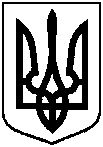 Проєкт оприлюднено«__»_________________2021 р.Про внесення змін до рішення Сумської міської ради від 25 січня 2017 року              № 1696-МР «Про надання дозволу на розроблення проектів землеустрою щодо відведення земельних ділянок» Текст чинного рішенняТекст рішення, що змінюєтьсяПід офісним приміщенням,вул. Івана Кавалерідзе, 17(витяг про реєстрацію права власності на нерухоме майно №22560930 від 23.04.2009)Під офісним приміщенням,вул. Івана Кавалерідзе, 17/1(витяг про реєстрацію права власності на нерухоме майно №22560930 від 23.04.2009)